"Confession"  Overview               They say confession is good for the soul.  That may be true – but it is not easy.  In confession we face what we know to be the worst about ourselves – and that is never an enjoyable undertaking.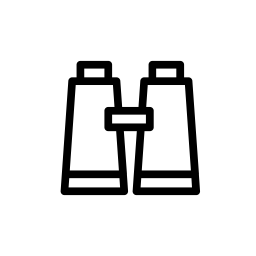 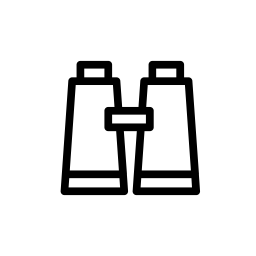 Nevertheless, we know confession is a necessary part of the Christian experience.  Each of us begins this life with a lost soul that can be redeemed only as we seek forgiveness for the sin that is inherent in all of us.And then beyond that moment when we initially lay our sin at the cross and receive Christ as Savior, there is still the remnant of our sin nature that makes regular times of confession unavoidable.   It’s not fun – but this lesson calls us to approach confession as a discipline – one which promises healing and life for those who dare to practice it.   Getting Started	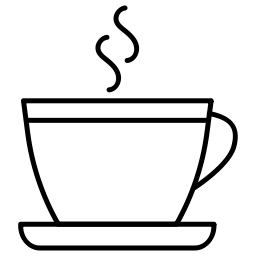 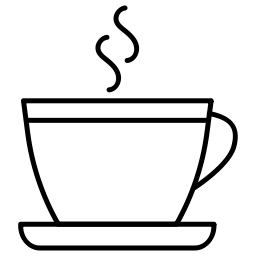  Can you think of an embarrassing or humorous moment when you had to confess something you had done?  Share that with your group.  Children often instinctively try to hide the things they need to own up to.  What strategies have you seen them use to avoid confession? 3.  Share an interesting fact about yourself that people would likely not guess to be true about you (unusual hobby, odd experience, unique ability, etc.).  The Text16 So from now on we regard no one from a worldly point of view. Though we once regarded Christ in this way, we do so no longer. 17 Therefore, if anyone is in Christ, the new creation has come: The old has gone, the new is here! 18 All this is from God, who reconciled us to himself through Christ and gave us the ministry of reconciliation: 19 that God was reconciling the world to himself in Christ, not counting people’s sins against them. And he has committed to us the message of reconciliation. 20 We are therefore Christ’s ambassadors, as though God were making his appeal through us. We implore you on Christ’s behalf: Be reconciled to God. 21 God made him who had no sin to be sin for us, so that in him we might become the righteousness of God. 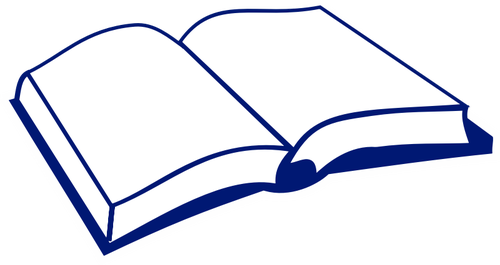 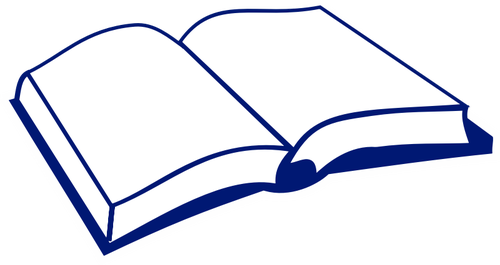 											     2 Cor. 5:16-21  (NIV)The Audio (optional)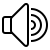 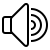 	"Confession" - by Kyle Corbin, Nov. 17/19	NOTES:________________________________________________________	_______________________________________________________________			_______________________________________________________________			_______________________________________________________________			_______________________________________________________________			_______________________________________________________________			_______________________________________________________________ Understanding	1.  What did Jesus accomplish on the cross according to 2 Cor. 5:16-21?  How 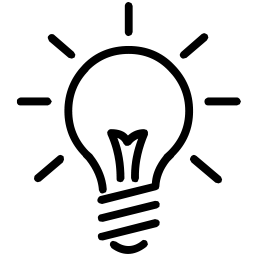 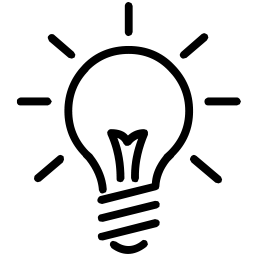 does this passage inform our understanding of Christ’s work?  Other people?  Our ministry?  Confession?  Forgiveness?       2.  Is the confession of our sin before God a one-time act or an ongoing practice?  Consider Romans 8:18-25, Gal. 5:15-26., Phil. 2:12. 3.  What is God’s attitude to us when we come to Him in confession and ask forgiveness?  Read Luke 15:11-24, 1 John 1:9-10. 4.  What are the benefits of confession?  How does our failure to confess and seek forgiveness affect us?  Review Ps. 32:3-4, Ps. 38, Matthew 5:23-24. 5.  Is confession a corporate or a private activity?   Consider 1 Timothy 2:5 and James 5:16.  What are the pros and cons for each?6.  What should our response be when we hear the confession of someone?  Check out Matt. 18:21-22, Luke 17:3-4, Eph. 4:32?  Why does God call us to respond in this way?  What makes this a hard thing to do?  What makes it easier?7.  What does it mean for us to forgive someone?  What are some misconceptions people have about forgiveness (i.e. what does it NOT mean)?  What is the ultimate goal of confession and forgiveness (see 2 Cor. 5:18, Matt. 18:15)?  Applying1.  Should we view the church first and foremost as a fellowship of sinners or 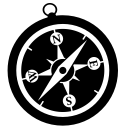 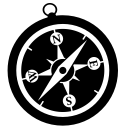 as a fellowship of saints?  What implications arise from each of these perspectives for the practice of confession in the Body of Christ?2.  One writer (St. Alphonsus Ligouri) has suggested that a “good” confession 	requires three things:  an examination of conscience, sorrow, and a determination to avoid sin.  Would you add anything to this list?  Which of these do you find the hardest to practice?   3.  What makes it difficult for us to confess our sins to one another?  What would make it easier for us to do this?   4.  Are there limits to the amount of confession we should offer?  Are there limits to the granting of forgiveness (remember your answer to question #6 in the previous section but read also Mark 11:25 and 2 Cor. 7:10)?     5.  Do you need to spend some time with God in order to confess andsurrender something to Him?  Take some time in the coming week to do this.   6.  Is there anyone in your circle of relationships that you could go to practice confession on a regular basis?  What will you do in the coming week to establish this discipline or practice in your spiritual walk?  Remember the following:When confessing:	i)  Invite God to reveal areas that need forgiveness and healing.	ii)  Express sorrow.	iii)  Become determined to avoid sin.	iv)  Find someone to confess to.When receiving confession:	i)  Be prepared.	ii)  Be quiet.	iii)  Make the cross central.	iv)  Pray for the person confessing.Memory Verse(s)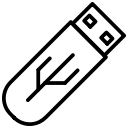 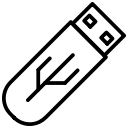 16 Therefore confess your sins to each other and pray for each other so that you may be healed. The prayer of a righteous person is powerful and effective. 									        James 5:16   (NIV)Extra Resources"Confession" by Pastor Kyle Corbin ("Immanuel Church" website, Nov. 17, 2019).  Pastor Kyle uses this sermon to explain the importance and practice of confession (before God and with others).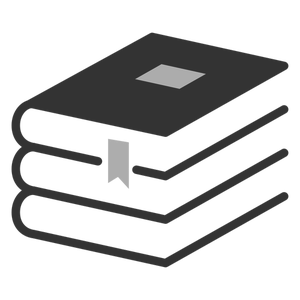 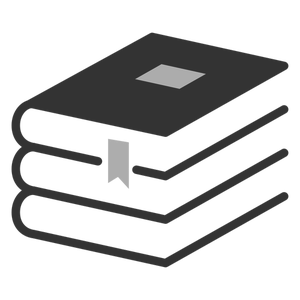 "The Discipline of Confession” by Richard J. Foster (chapter 10 of “Celebration of Discipline”, HarperOne, 2018, pp. 143-157).  Foster discusses the importance of confession, providing some excellent suggestions for how to give (and receive) a confession.“Don’t Keep Your Sins a Secret” by Zach Howard (“Desiring God” website, Feb. 5, 2019).  In this brief article, Howard reviews Augustine’s wisdom on the “what” and “how” of confessing to God before others.